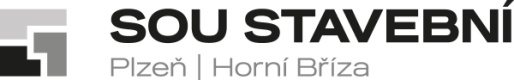 _Objednáváme u Vás dodání zboží dle cenové nabídky č. 220215 ze dne 16.3.2022 – radiální pila Junior 640 ce.Cena dodávky: 85.686 Kč bez DPH, 103.680 Kč včetně DPH. Adresa dodávky a předání: Plzeň, Borská 55 Termín: 		duben – květen 2022 (dle dohody) Poznámka: 		dodávku avizovat den předem na tel.: 602 159 102 Bližší informace zástupce ředitele pro odborný výcvik Ing. Jiří Hájek tel. č. 602 159 102 nebo Ing. Adam Klik tel. číslo 725 705 807 Fakturační adresa: 	SOU stavebníBorská 55301 00 PlzeňIČO: 004 97 061, jsme plátci DPHPříloha: rekapitulace z cenové nabídky 220215 ze dne 16. 3.  2022. Žádáme o potvrzení objednávkyStřední odborné učiliště stavební, Plzeň, Borská 55Střední odborné učiliště stavební, Plzeň, Borská 55Střední odborné učiliště stavební, Plzeň, Borská 55Borská 2718/55, Jižní Předměstí, 301 00 PlzeňBorská 2718/55, Jižní Předměstí, 301 00 PlzeňBorská 2718/55, Jižní Předměstí, 301 00 Plzeňtel.: 373 730 030, datová schránka: 7s8gxd7tel.: 373 730 030, datová schránka: 7s8gxd7ŠIMEK proficentrum s.r.o.e-mail: sou@souplzen.cze-mail: sou@souplzen.czKal 22http://www.souplzen.czhttp://www.souplzen.cz339 01 KlatovyVÁŠ DOPIS ZN.:ZE DNE:NAŠE ZN.:SOUSPL/0581/22SOUSPL/0581/22VYŘIZUJE:Ing. Jiří HájekIng. Jiří HájekTEL.:373 730 036373 730 036DAT. SCHR.:7s8gxd77s8gxd7E-MAIL:sou@souplzen.czsou@souplzen.czDATUM:18.3.202218.3.2022Objednávka 18/2022Střední odborné učiliště stavební,Plzeň, Borská 55